	                     проєкт Наталія ПЕТРОВИЧ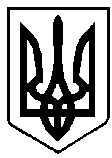 ВАРАСЬКА МІСЬКА РАДА____ сесія  VIII скликанняР І Ш Е Н Н Я(нова редакція 01.05.2023)Про створення Молодіжної ради при Вараській міській радіЗ метою залучення молоді до формування та реалізації молодіжної політики у Вараській міській територіальній громаді та розвитку молодіжного руху, відповідно до Закону України «Про основні засади молодіжної політики», постанови Кабінету Міністрів України від 18.12.2018 № 1198 «Про затвердження типових положень про молодіжні ради» (зі змінами), керуючись статтею 25 Закону України «Про місцеве самоврядування в Україні», Вараська міська рада В И Р І Ш И Л А :Створити Молодіжну раду як консультативно-дорадчий орган при Вараській міській раді. Затвердити Положення про Молодіжну раду при Вараській міській раді №5190-П-02-23, згідно з додатком 1.Затвердити склад ініціативної групи з підготовки установчих зборів для формування складу Молодіжної ради при Вараській міській раді              №5190-КО-01-23, згідно з додатком 2.Контроль за виконанням рішення покласти на заступника міського голови з питань діяльності виконавчих органів ради Дмитра СТЕЦЮКА та на постійну комісію з гуманітарних питань, дитячої, молодіжної політики та спорту. Міський голова							Олександр МЕНЗУЛ 18.04.2023м. Вараш№2408-ПРР-VIII-5100